The Effectiveness of Using Two Stay Two Stray Technique in Teaching Reading Comprehension of Second Year Studentsin SMP N 1 Sumbergempol in Academic Year 2012/2013THESIS Presented to English education programDepartment of Islamic collegeTulungagung for arrange Thesis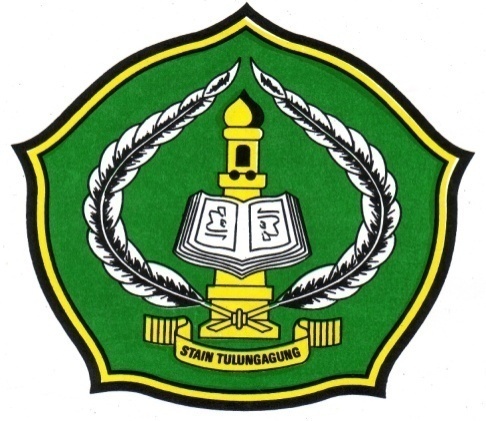 By:ARIS AGUNG WIBOWONIM. 3213083039ENGLISH EDUCATION PROGRAMDEPARTEMENT OF ISLAMIC EDUCATIONSTATE COLLEGE FOR ISLAMIC STUDIES  (STAIN) OF TULUNGAGUNG2013ADVISOR’S APPROVAL SHEETThis is to certify that the Sarjana’s thesis of  “The Effectiveness of Using Two Stay Two Stray Technique in Teaching Reading Comprehension of Second Year Studentsin SMP N 1 Sumbergempol in Academic Year 2012/2013” written by Aris Agung Wibowo has been approved by the thesis advisor for further approval by the Board of Examiners.Tulungagung, August 19th 2013Advisor,Dwi Astuti W.N. SS., M.Pd.NIP. 19760222 200901 2 003LEGITIMATION FROM THE BOARD OF THESIS EXAMINERSThis is to certify that the Sarjanas’ thesis of Aris Agung Wibowo has been approved by the Board of Examiners as the requirement for the degree of Sarjana Pendidikan Islam in English Education Program.ABSTRACTWibowo, ArisAgung. Registered Student. 3213083039. 2013. The Effectiveness of Using Two Stay Two Stray Technique in Teaching Reading Comprehension of Second Year Students in SMP N 1 Sumbergempol in Academic Year 2012/2013.Thesis.English Education Program. State Islamic College (STAIN) of Tulungagung. Advisor: DwiAstuti W.N. SS.M.Pd.Keywords: Effectiveness, Two Stay Two Stray Technique and Reading ComprehensionTeaching reading at junior high school needs a special way and an appropriate technique. In this case, the use of certain technique for teaching is needed. For junior high school, students are usually happy when they cooperate with their friends to discuss a problem in a class. It is a reason why the researcher tries to use cooperative method in this research. There are some techniques of teaching can be used by teacher to increase teaching and learning process. One can be applied is by using two stay two stray technique (TSTS). It gives students opportunity to show their achievement in teaching process. Here, students are demanded to be an active student, where they have to solve the problems by themselves and their group, especially in teaching reading. So they can understand the problem by themselves. 	The formulation of the research problems are: (1) How is the students’ reading comprehension before they are taught by using Two Stay Two Stray technique? (2) How is the students’ reading comprehension after they are taught by using two stay two stray technique? (3) How is the effect of using Two Stay Two Stray technique toward teaching reading comprehension of second years’ students in SMP N 1 Sumbergempol in the academic year 2012/2013?The purposes of the study are: (1) To know the students’ reading comprehension before they are taught by using two stay two stray technique; (2) To know the students’ reading comprehension after they are taught by using two stay two stray technique; (3) To know the effect using two stay two stray technique toward teaching reading comprehension of second years’ students in SMP N 1 Sumbergempol in the academic year 2012/2013.Research methods: (1) the research design in this study was experimental design with Static-group comparison. This design involves at least two group; one group receives TSTS technique, the other does not receives TSTS technique, and both groups would be given pre-test and post-test, (2) the population of this study was all students of second year students of SMP N 1 Sumbergempolin the academic year 2012/ 2013, (3) the sample was VIIII and VIII J class consisting of 30 students, (4) the research instrument was test, (5) the data analysis was using T-test.                         The result showed that the students’ Mean score in teaching reading without using TSTS technique is only 68,67.While the students’ mean score after they are taught using TSTS technique was 85,33. the result of significant level is 8,67. Whilet table in the book is 2,00.It is known that significant level is bigger than t table = 8,67 > 2,00. It’s means that Ha which states that there is significant effect of using TSTS as a technique of teaching reading descriptive text toward students’ reading comprehension of the second year students of SMPN 1 Sumbergempol is accepted. Whereas Ho which states that There is no significant effect of using TSTS as a technique of teaching reading descriptive text toward students’ reading comprehension of the second year students of SMPN 1 Sumbergempol is rejected. In other words, TSTS technique can be used as an alternative to teach reading to the students at SMP level. ABSTRAKWibowo, ArisAgung. NIM 3213083039. 2013. The Effectiveness of Using Two Stay Two Stray Technique in Teaching Reading Comprehension of Second Year Students in SMP N 1 Sumbergempol in Academic Year 2012/2013. Skripsi.Jurusan Pendidikan Bahasa Inggris.SekolahTinggi Agama Islam Negeri(STAIN)Tulungagung.DosenPembimbing: DwiAstuti W.N. SS.M.Pd.Kata kunci: Effectiveness, Two Stay Two Stray Technique and Reading ComprehensionPengajaran membaca di sekolah menengah pertama (SMP) memerlukan cara khusus dan teknik yang tepat. Dalam hal ini, penggunaan teknik tertentu untuk mengajar diperlukan. murid-murid sekolah menengah pertama (SMP), biasanya mereka senang ketika mereka bekerjasama dengan teman-teman mereka untuk membahas/mendiskusikan sebuah masalah didalam kelas. Ini adalah sebuah alas an mengapa peneliti mencoba menggunakan metode cooperative di penelitian ini. Ada beberapa teknik pengajaran dapat digunakan oleh guru untuk meningkatkan proses belajar mengajar. Salah satu teknik yang dapat diterapkan adalah dengan menggunakan Two Stay Two Stray (TSTS). Teknik ini memberikan siswa kesempatan untuk menunjukkan prestasi mereka dalam proses pembelajaran. Di sini, siswa dituntut untuk menjadi siswa yang aktif, di mana mereka harus memecahkan masalah mereka sendiri dan bersama dengan kelompok mereka, terutama dalam pelajaran membaca. Jadi mereka bisa mengerti dengan sendirinya.Rumusan masalah penelitian: (1) Bagaimana pemahaman bacaan siswa sebelum mereka diajarkan dengan menggunakan Two Stay Two Stray? (2) Bagaimana pemahaman bacaan siswa setelah mereka diajarkan dengan menggunakan Two Stay Two Stray? (3) Bagaimana pengaruh penggunaan Two Stay Two Stray ke arah pemahaman pengajaran membaca tahun kedua 'siswa di SMP N 1 Sumbergempol pada tahun akademik 2012/2013?Tujuan dari penelitian ini: (1) Untuk mengetahui 'pemahaman bacaan sebelum mereka diajarkan dengan menggunakan teknik Two Stay Two Stray, (2) Untuk mengetahui siswa pemahaman mahasiswa membaca setelah mereka diajarkan dengan menggunakan teknik Two Stay Two Stray; (3) Untuk mengetahui pengaruh menggunakan teknik Two Stay Two Stray ke arah pemahaman pengajaran membaca tahun kedua 'siswa di SMP N 1 Sumbergempol pada tahun akademik 2012/2013.Metode penelitian: (1) desain penelitian dalam penelitian ini adalah desain eksperimen dengan perbandingan statis kelompok. Desain ini melibatkan setidaknya dua kelompok, satu kelompok menerima teknik TSTS, yang lainnya tidak menerima teknik TSTS, dan kedua kelompok akan diberikan pre-test dan post-test, (2) populasi penelitian ini adalah semua siswa siswa tahun kedua SMP N 1 Sumbergempol pada tahun akademik 2012/2013, (3) sampel adalah VIII I dan kelas VIII J terdiri dari 30 siswa, (4) instrumen penelitian adalah tes, (5) analisis data menggunakan uji T-tesHasil penelitian menunjukkan bahwa skor rata-rata (mean) siswa dalam mengajar membaca tanpa menggunakan teknik TSTS hanya 68,67. Sedangkan nilai rata-rata siswa setelah mereka diajarkan menggunakan teknik TSTS adalah 85,33. hasil tingkat signifikan adalah 8,67. sedangkan t tabel di dalam buku 2,00. Hal ini diketahui bahwa tingkat signifikan lebih besar dari t tabel = 8,67 > 2,00. Ini berarti bahwa Ha yang menyatakan ada pengaruh yang signifikan dari penggunaan TSTS sebagai teknik pengajaran membaca teks deskriptif terhadap pemahaman siswa membaca dari siswa SMPN 1 Sumbergempol diterima. Sedangkan Ho yang menyatakan bahwa ada pengaruh yang signifikan menggunakan TSTS sebagai teknik pengajaran membaca teks deskriptif terhadap pemahaman membaca siswa tahun kedua siswa SMPN 1 Sumbergempol ditolak. Dengan kata lain, teknik TSTS dapat digunakan sebagai alternatif untuk mengajarkan membaca kepada siswa di tingkat SMP.MOTTO   			فَإِنَّ مَعَ لْعُسْرِ يُسْرًا ﴿٥﴾ إِنَّ مَعَ لْعُسْرِ يُسْرًا ﴿٦﴾ Meanings:5. 	So, verily with every difficulty, there is relief6.   Verily with every difficulty, there is relief(Al-Insyiroh 5-6)DEDICATIONHe would like to address his special thanks to:Thanks for God, who has given blessing and mercing.His beloved parent Subandi, Rumini, and his brothers who have given full love, attention, motivation and pray for me, thanks for your affection and endless love.His beloved grandfather and grandmother who have given full love, motivation and pray for him.Honorable Abah Abdul Kholik, ibu Saudah and Gus Ilham at Nurul Huda cottage who have given full motivation and pray for him.All of his friends in TBI B who give him spirit.All of Nurul Huda crew especially Bushairi, Alex, Irvan, Toifan, fajri, Gusnur and Aziz who always be there for him in happiness and sadness.All of his lectures, who have taught and guided him during my study at STAIN Tulungagung.His college, English education program of STAIN Tulungagung.All of person who cannot be mentioned in this chance, thanks guys.ACKNOWLEDGEMENTIn the name of Allah SWT The Most Beneficent and The Most Merciful. All praises are to Allah SWT for all the blesses so that the writer can accomplish this thesis. In addition, may Peace and Salutation be given to the prophet Muhammad (pbuh) who has taken all human being from the Darkness to the Lightness.The writer would like to express her genuine thanks to: Dr. Maftukhin, M.Ag, the chief of STAIN Tulungagung for his permission to write this thesis.Arina Shofiya, M.Pd, the head of English Education Program who has given him some information so the writer can accomplish this thesis.Dwi Astuti W.N. SS.M.Pd. the writer’s thesis advisor, for his invaluable guidance, suggestion, and feedback during the completion of this thesis.Hari Subagiyo, S.Pd., M.M., the headmaster of SMPN 1 Sumbergempol, Tulungagung, who has given the writer permission to conduct a research at this school.Herry Wibowo, S.Pd, as the English teacher at SMPN 1 Sumbergepol, Tulungagung, who helps him to complete his thesis.The second year students of VIIII and VIIIJ class at SMPN 1 Sumbergepol Tulungagung, in the academic year 2012/2013 for the cooperation as the sample of this research.All of anyone helped to finish this thesis, especially the writer’s parents who gave much contribution to support the writer in finishing this thesis either moral and spiritual.The writer realizes that this research is far from being perfect. Therefore, any constructive criticism and suggestion will be gladly accepted.	Tulungagung, August 2013	WriterTABLE OF CONTENTSCover	      iAdvisor’s Approval Sheet	     iiLegimination from the board of thesis	     iiiAbstract	     ivAbstrak	    viMotto	   viiiDedication	    ixAcknowledgement	     xTable of Contents	   xiiList of Table	   xivList of Appendices	   xvCHAPTER I: INTRODUCTIONBackground of the study	    1	Formulation of the Research Problem	    5Purpose of the study		    6Significance of the research	    6Scope and Limitation of the study	    7Definition of key term		    8The hypothesis		    9Organization of the study 	    9CHAPTER II:REVIEW TO RELATED LITERATURECooperative Learning Method		11Two Stay Two Stray Technique		17Reading		20Reading Comprehension		25Teaching Reading		26Genre of the Text		28Descriptive Text		30CHAPTER III: RESEARCH METHODResearch Design		32Population, sampling, and sample		34Variable of Research		35Data and source  		37Data collection method and instrument		   37Validity and Reliability		39The Technique of Data Analysis		41CHAPTER IV:  RESEARCH FINDING AND DISCUSSIONResearch finding		42Interpretation		44CHAPTER V: CONCLUSION AND SUGGESTIONConclusion		46Suggestion		57REFERENCES		   49APPENDIXES	   51DECLARATION OF AUTHORSHIP	   66CURRICULUM VITAE	   67LIST OF TABLESTable 3.1…………………………………………………………………... 29Table 4.1…………………………………………………………………... 38Table 4.2…………………………………………………………………... 38LIST OF APPENDICESAppendix 1	:	Result of the Test for Control Group (VIIIj)Appendix 2	:	Result of the Test for Experimental Group (VIIIi)Appendix 3	:	Lesson Plan (RPP)Appendix 4	:	Pre-Test QuestionsAppendix 5	: Instrument of Test Key Answer for pre-test questionAppendix 6	:		Post-Test QuestionsAppendix 7	:	Instrument of Test Key Answer for post-testAppendix 8	:	Picture of teaching learningBoard of Thesis ExaminersBoard of Thesis ExaminersChair,ARINA SHOFIYA, M.Pd.NIP. 19730831 199903 1 002Secretary,DWI ASTUTI W.N. SS., M.Pd.NIP. 19760222 200901 2 003Main Examiner,Dr. ERNA IFTANTI, SS., M.Pd.NIP. 19720307 200901 2 002Main Examiner,Dr. ERNA IFTANTI, SS., M.Pd.NIP. 19720307 200901 2 002Tulungagung, August 19rd2013Approved by Islamic College(STAIN) TulungagungDr. MAFTUKHIN, M.Ag.NIP. 196707172000031002Tulungagung, August 19rd2013Approved by Islamic College(STAIN) TulungagungDr. MAFTUKHIN, M.Ag.NIP. 196707172000031002